BEZPEČNOSTNÁ RADA SLOVENSKEJ REPUBLIKY(Návrh)                                         UZNESENIE      BEZPEČNOSTNEJ RADY SLOVENSKEJ REPUBLIKYč.z ........................ 2022k návrhu  zákona, ktorým sa mení a dopĺňa zákon č. 321/2002 Z. z. o ozbrojených silách Slovenskej republiky v znení neskorších predpisov a ktorým sa mení a dopĺňa zákon č. 124/1992 Zb. o Vojenskej polícii v znení neskorších predpisov      Bezpečnostná rada SRsúhlasís návrhom zákona, ktorým sa mení a dopĺňa zákon č. 321/2002 Z. z. o ozbrojených silách Slovenskej republiky v znení neskorších predpisov a ktorým sa mení a dopĺňa zákon č. 124/1992 Zb. o Vojenskej polícii v znení neskorších predpisov;ukladá ministrovi obrany SRpredložiť na rokovanie vlády SR návrh zákona, ktorým sa mení a dopĺňa zákon č. 321/2002 Z. z. o ozbrojených silách Slovenskej republiky v znení neskorších predpisov a ktorým sa mení a dopĺňa zákon č. 124/1992 Zb. o Vojenskej polícii v znení neskorších predpisov,       termín: ihneď po prerokovaní v Bezpečnostnej rade SRodporúča vláde SRschváliť návrh zákona, ktorým sa mení a dopĺňa zákon č. 321/2002 Z. z. o ozbrojených silách Slovenskej republiky v znení neskorších predpisov a ktorým sa mení a dopĺňa zákon č. 124/1992 Zb. o Vojenskej polícii v znení neskorších predpisov.Číslo materiálu:Predkladateľ:minister obrany Slovenskej republiky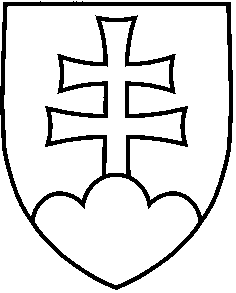 